Form No: FR-1208; Revizyon Tarihi: 09.02.2017; Revizyon No: 00Dilekçe No: ...……………..                                                                                                           Tarih:…...…./……..../201…..Dilekçe No: ...……………..                                                                                                           Tarih:…...…./……..../201…..Dilekçe No: ...……………..                                                                                                           Tarih:…...…./……..../201…..Dilekçe No: ...……………..                                                                                                           Tarih:…...…./……..../201…..Dilekçe No: ...……………..                                                                                                           Tarih:…...…./……..../201…..Dilekçe No: ...……………..                                                                                                           Tarih:…...…./……..../201…..Dilekçe No: ...……………..                                                                                                           Tarih:…...…./……..../201…..Dilekçe No: ...……………..                                                                                                           Tarih:…...…./……..../201…..Dilekçe No: ...……………..                                                                                                           Tarih:…...…./……..../201…..Dilekçe No: ...……………..                                                                                                           Tarih:…...…./……..../201…..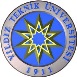 ELEKTRİK-ELEKTRONİK FAKÜLTESİELEKTRİK MÜHENDİSLİĞİ BÖLÜM BAŞKANLIĞINADERS KAYIT DİLEKÇESİ ELEKTRİK-ELEKTRONİK FAKÜLTESİELEKTRİK MÜHENDİSLİĞİ BÖLÜM BAŞKANLIĞINADERS KAYIT DİLEKÇESİ ELEKTRİK-ELEKTRONİK FAKÜLTESİELEKTRİK MÜHENDİSLİĞİ BÖLÜM BAŞKANLIĞINADERS KAYIT DİLEKÇESİ ELEKTRİK-ELEKTRONİK FAKÜLTESİELEKTRİK MÜHENDİSLİĞİ BÖLÜM BAŞKANLIĞINADERS KAYIT DİLEKÇESİ ELEKTRİK-ELEKTRONİK FAKÜLTESİELEKTRİK MÜHENDİSLİĞİ BÖLÜM BAŞKANLIĞINADERS KAYIT DİLEKÇESİ ELEKTRİK-ELEKTRONİK FAKÜLTESİELEKTRİK MÜHENDİSLİĞİ BÖLÜM BAŞKANLIĞINADERS KAYIT DİLEKÇESİ ELEKTRİK-ELEKTRONİK FAKÜLTESİELEKTRİK MÜHENDİSLİĞİ BÖLÜM BAŞKANLIĞINADERS KAYIT DİLEKÇESİ ELEKTRİK-ELEKTRONİK FAKÜLTESİELEKTRİK MÜHENDİSLİĞİ BÖLÜM BAŞKANLIĞINADERS KAYIT DİLEKÇESİ ELEKTRİK-ELEKTRONİK FAKÜLTESİELEKTRİK MÜHENDİSLİĞİ BÖLÜM BAŞKANLIĞINADERS KAYIT DİLEKÇESİ ELEKTRİK-ELEKTRONİK FAKÜLTESİELEKTRİK MÜHENDİSLİĞİ BÖLÜM BAŞKANLIĞINADERS KAYIT DİLEKÇESİ KONU :   Ders Ekleme               Ders Silme               Ders Saydırma              Ders Çakışması                DiğerKONU :   Ders Ekleme               Ders Silme               Ders Saydırma              Ders Çakışması                DiğerKONU :   Ders Ekleme               Ders Silme               Ders Saydırma              Ders Çakışması                DiğerKONU :   Ders Ekleme               Ders Silme               Ders Saydırma              Ders Çakışması                DiğerKONU :   Ders Ekleme               Ders Silme               Ders Saydırma              Ders Çakışması                DiğerKONU :   Ders Ekleme               Ders Silme               Ders Saydırma              Ders Çakışması                DiğerKONU :   Ders Ekleme               Ders Silme               Ders Saydırma              Ders Çakışması                DiğerKONU :   Ders Ekleme               Ders Silme               Ders Saydırma              Ders Çakışması                DiğerKONU :   Ders Ekleme               Ders Silme               Ders Saydırma              Ders Çakışması                DiğerKONU :   Ders Ekleme               Ders Silme               Ders Saydırma              Ders Çakışması                DiğerAÇIKLAMA :      ÖĞRENCİ BİLGİSİOKUL NOBÖLÜMADI SOYADITELEFONTELEFONE-POSTAİMZAİMZAYukarıda beyan ettiğim bilgilerin doğruluğunu onaylıyorum. Bilgilerin yanlış beyanından doğacak hukuki sorumluluğu (TCK’nın 206. maddesi) kabul ediyorum.Yukarıda beyan ettiğim bilgilerin doğruluğunu onaylıyorum. Bilgilerin yanlış beyanından doğacak hukuki sorumluluğu (TCK’nın 206. maddesi) kabul ediyorum.Yukarıda beyan ettiğim bilgilerin doğruluğunu onaylıyorum. Bilgilerin yanlış beyanından doğacak hukuki sorumluluğu (TCK’nın 206. maddesi) kabul ediyorum.Yukarıda beyan ettiğim bilgilerin doğruluğunu onaylıyorum. Bilgilerin yanlış beyanından doğacak hukuki sorumluluğu (TCK’nın 206. maddesi) kabul ediyorum.Yukarıda beyan ettiğim bilgilerin doğruluğunu onaylıyorum. Bilgilerin yanlış beyanından doğacak hukuki sorumluluğu (TCK’nın 206. maddesi) kabul ediyorum.Yukarıda beyan ettiğim bilgilerin doğruluğunu onaylıyorum. Bilgilerin yanlış beyanından doğacak hukuki sorumluluğu (TCK’nın 206. maddesi) kabul ediyorum.Yukarıda beyan ettiğim bilgilerin doğruluğunu onaylıyorum. Bilgilerin yanlış beyanından doğacak hukuki sorumluluğu (TCK’nın 206. maddesi) kabul ediyorum.Yukarıda beyan ettiğim bilgilerin doğruluğunu onaylıyorum. Bilgilerin yanlış beyanından doğacak hukuki sorumluluğu (TCK’nın 206. maddesi) kabul ediyorum.Yukarıda beyan ettiğim bilgilerin doğruluğunu onaylıyorum. Bilgilerin yanlış beyanından doğacak hukuki sorumluluğu (TCK’nın 206. maddesi) kabul ediyorum.Yukarıda beyan ettiğim bilgilerin doğruluğunu onaylıyorum. Bilgilerin yanlış beyanından doğacak hukuki sorumluluğu (TCK’nın 206. maddesi) kabul ediyorum.   PROGRAM/DURUM    PROGRAM/DURUM    PROGRAM/DURUM    PROGRAM/DURUM    PROGRAM/DURUM    PROGRAM/DURUM    PROGRAM/DURUM    PROGRAM/DURUM    PROGRAM/DURUM    PROGRAM/DURUM Bu dilekçeyi verme sebebinizle ilgili olarak mevcut durumunuzu en iyi ifade eden seçeneği işaretleyiniz.Bu dilekçeyi verme sebebinizle ilgili olarak mevcut durumunuzu en iyi ifade eden seçeneği işaretleyiniz.Bu dilekçeyi verme sebebinizle ilgili olarak mevcut durumunuzu en iyi ifade eden seçeneği işaretleyiniz.Bu dilekçeyi verme sebebinizle ilgili olarak mevcut durumunuzu en iyi ifade eden seçeneği işaretleyiniz.Bu dilekçeyi verme sebebinizle ilgili olarak mevcut durumunuzu en iyi ifade eden seçeneği işaretleyiniz.Bu dilekçeyi verme sebebinizle ilgili olarak mevcut durumunuzu en iyi ifade eden seçeneği işaretleyiniz.Bu dilekçeyi verme sebebinizle ilgili olarak mevcut durumunuzu en iyi ifade eden seçeneği işaretleyiniz.Bu dilekçeyi verme sebebinizle ilgili olarak mevcut durumunuzu en iyi ifade eden seçeneği işaretleyiniz.Bu dilekçeyi verme sebebinizle ilgili olarak mevcut durumunuzu en iyi ifade eden seçeneği işaretleyiniz.Bu dilekçeyi verme sebebinizle ilgili olarak mevcut durumunuzu en iyi ifade eden seçeneği işaretleyiniz.2010 ve öncesi girişliyim. 2010 ve öncesi girişliyim. 2010 ve öncesi girişliyim. ÇAP öğrencisiyim.  ÇAP öğrencisiyim.  Erasmus öğrencisiyim. Erasmus öğrencisiyim. Erasmus öğrencisiyim. Erasmus öğrencisiyim.  20/c Mazeretli2012 ve öncesi girişliyim. 2012 ve öncesi girişliyim. 2012 ve öncesi girişliyim. Mühendislik tamamlama öğrencisiyim. Mühendislik tamamlama öğrencisiyim. Mevlana öğrencisiyim. Mevlana öğrencisiyim. Mevlana öğrencisiyim. Mevlana öğrencisiyim.  Özel ÖğrenciMezun durumundayım.                      (Dilekçenin verildiği tarih itibarıyla) Mezun durumundayım.                      (Dilekçenin verildiği tarih itibarıyla) Mezun durumundayım.                      (Dilekçenin verildiği tarih itibarıyla) Tekrar (Repeat) öğrencisiyim.Tekrar (Repeat) öğrencisiyim.Farabi öğrencisiyim. Farabi öğrencisiyim. Farabi öğrencisiyim. Farabi öğrencisiyim.  DiğerDİLEKÇE EKLERİ : Ders kayıt yenileme işlemleri için, bugüne kadar alınan derslerin çıktısının (USIS’den alınacak) ve öğrenci ders programının dilekçeye eklenmesi zorunludur.      EK 1.) DİLEKÇE EKLERİ : Ders kayıt yenileme işlemleri için, bugüne kadar alınan derslerin çıktısının (USIS’den alınacak) ve öğrenci ders programının dilekçeye eklenmesi zorunludur.      EK 1.) DİLEKÇE EKLERİ : Ders kayıt yenileme işlemleri için, bugüne kadar alınan derslerin çıktısının (USIS’den alınacak) ve öğrenci ders programının dilekçeye eklenmesi zorunludur.      EK 1.) DİLEKÇE EKLERİ : Ders kayıt yenileme işlemleri için, bugüne kadar alınan derslerin çıktısının (USIS’den alınacak) ve öğrenci ders programının dilekçeye eklenmesi zorunludur.      EK 1.) DİLEKÇE EKLERİ : Ders kayıt yenileme işlemleri için, bugüne kadar alınan derslerin çıktısının (USIS’den alınacak) ve öğrenci ders programının dilekçeye eklenmesi zorunludur.      EK 1.) DİLEKÇE EKLERİ : Ders kayıt yenileme işlemleri için, bugüne kadar alınan derslerin çıktısının (USIS’den alınacak) ve öğrenci ders programının dilekçeye eklenmesi zorunludur.      EK 1.) DİLEKÇE EKLERİ : Ders kayıt yenileme işlemleri için, bugüne kadar alınan derslerin çıktısının (USIS’den alınacak) ve öğrenci ders programının dilekçeye eklenmesi zorunludur.      EK 1.) DİLEKÇE EKLERİ : Ders kayıt yenileme işlemleri için, bugüne kadar alınan derslerin çıktısının (USIS’den alınacak) ve öğrenci ders programının dilekçeye eklenmesi zorunludur.      EK 1.) DİLEKÇE EKLERİ : Ders kayıt yenileme işlemleri için, bugüne kadar alınan derslerin çıktısının (USIS’den alınacak) ve öğrenci ders programının dilekçeye eklenmesi zorunludur.      EK 1.) DİLEKÇE EKLERİ : Ders kayıt yenileme işlemleri için, bugüne kadar alınan derslerin çıktısının (USIS’den alınacak) ve öğrenci ders programının dilekçeye eklenmesi zorunludur.      EK 1.)       EK 2.)         EK 2.)         EK 2.)         EK 2.)         EK 2.)         EK 2.)         EK 2.)         EK 2.)         EK 2.)         EK 2.)   